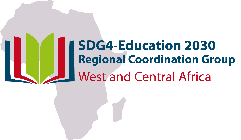 Concept NoteTerms of Reference for a study on the relevance of Education and training systems in West and Central African countriesGeneral RationaleWhat we know about education and employment globallyEducation is a human right and an important driver of economic development. Educated societies can spur economic growth by promoting innovation and facilitating the adoption of new technologies, thereby raising productivity and economic output. At the individual level, good quality education would in principle equip people with the skills they need to join the labour market and ensure adequate employment and income opportunities. On the other hand, these relationships are hardly straightforward.Although in certain economic contexts higher levels of education are associated with better opportunities of employment and higher income, more years of education do not necessarily guarantee these positive outcomes. Much depends on the type and the quality of the education acquired and a combination of other factors outside education, such as the macroeconomic conditions, labour market institutions, employment policies and programs, local labour market dynamics, social, cultural or political barriers, etc. Consequently, gains in educational attainment do not necessarily lead to improved labour market outcomes, including for youth. Youth unemployment rates are consistently higher than adult unemployment rates despite their increasing educational attainment. Youth are also overrepresented among the working poor. The ILO estimates that over 40 per cent of the world’s active youth population are either unemployed or living in poverty despite being employed. With very difficult school to work transitions, many young people become discouraged and disengage altogether. Surveys carried out by the ILO in 28 countries show that about 25 per cent of youth between 15 and 29 years are neither employed, nor in education or training (NEET).The level and kind of skills obtained are central in a knowledge-driven economy. In an environment of rapidly changing skills requirements for employment, education and training systems are compelled to equip young people with cognitive and non-cognitive skills that allow for increased adaptability to new technologies and work processes. Demographic growth and an unfinished agenda of expansion of basic levels of education in some regions add to the complexity of this challenge. It is particularly the case for the West and Central African region.The particular situation of the West and Central African region: an extremely young population with education, training and employment issues.With approximately two third of the population under 25 years of age, sub-Saharan Africa, and more specifically West and Central Africa, are the regions of the world with extremely young populations (see Table 1 below). Table 1: Demographic figures, Sub-Saharan Africa, West and Central Africa, and WorldSource: calculations with population data from United Nations Population Division (2017). World Population Prospects: The 2017 Revision, custom data acquired via website.Education and training remain a major challenge in this region, along with unemployment. The region has the high proportion of young people who are not employed world-wide. The employment-to-population ratio in recent years shows that on average, only 62.5% of the working age population are employed and this figure drops to 40.9% among youth(see Table  2). Table 2: Employment-to-population ratio, West and Central AfricaSource: Downloaded from ILOSTAT website. The employment-to-population ratio is the number of persons who are employed as a percent of the total of working age population.On the other hand, the labour market in the sub-region is mainly informal. As a result, the majority of youth, whether they are well trained or not, skilled or not, fail to find decent jobs or to engage in self-employment. Within the sub-region there is a growing rate of irregular migration among youth who seek opportunities elsewhere. These youth are also at risk for radicalization. The issues of illegal immigration, radicalization and unemployment among young people are raising questions about the role and capacity of education and training systems to fit the needs of the population, as well as the local economy.The Education 2030 Agenda reflects this issue through its focus on lifelong learning, as well as within its various targets:Target 4.1 refers to “relevant and effective learning outcomes;” Target 4.3 states: “by 2030, ensure equal access for all women and men to affordable and quality technical, vocational and tertiary education, including university;”Target 4.4: “by  2030, substantially  increase  the  number  of  youth  and  adults  who  have relevant skills, including technical and vocational skills, for employment, decent work and entrepreneurship;” andTarget 5 aims at ensuring equal access to all  levels  of  education  and  vocational  training  for  the  vulnerable. At this juncture, supporting countries to develop and implement education and training systems that provide youth with relevant skills in line with the needs of the local economy is as a key challenge in the region. It is in this respect that the present study is proposed.Purpose of the study (the in-depth analysis)Although labour market outcomes depend on a myriad of factors (household labour supply decisions, the influence of the product market on the labour market, the investment climate in a given country, growth and productivity, financial markets, foreign direct investment…), education and relevant skills remain the main determinants of good labour market outcomes for individuals.  A country’s development and competitive edge in the global economy, therefore, depend on the creation of a highly skilled workforce with the ability to access, adapt, apply, and create new knowledge and technologies. Education plays a central role in preparing individuals to enter the labour force, to become productive members of society who live together in peace and in equipping citizens with the skills needed to engage in lifelong learning experiences. It is Given the importance of the labour market relevance and outcomes of education systems, it is important to regularly undertake analysis on the topic and develop recommendations that can help West and Central African countries to ensure that students develop knowledge and skills that support good labour market outcomes. The overarching policy question is “what can West and Central African countries do to ensure that graduates develop the skills needed for good labour market outcomes?”The aim of the in-depth analysis is to assist West and Central African countries in improving the labour market relevance and outcomes of their education systems through a better understanding of: the links between the knowledge and skills developed in education systems and graduate outcomes; and how policies and practices can stimulate and enhance the development of more knowledge and skills relevant to the labour market.The main objectives of the in-depth analysis are to: identify the knowledge and skills needed for success in the labour markets of countries, taking into account other factors that are beyond the realm of the education sector;assess how well education sectors are developing these labour market relevant skills;identify approaches in education sectors that facilitate the development of labour market relevant skills; explore the potential of policy levers that policymakers can utilize (individually or in combination) to influence the development of labour market relevant skills in education and good labour market outcomes for graduates; andidentify concrete policy options that could help improve the labour market outcomes of education system graduates.Methodology The methodology of the implementation of the study will be structured around five main steps: a preliminary phase; organization of a technical regional workshop on methodologies for the analysis of the relevance of education and training; elaboration of a series of national studies on the relevance of education and training; organization of a regional workshop for the sharing of the results of national and regional studies;  and publication and dissemination of a regional report on the relevance of education and training in West and Central Africa. Terms of references for each of these steps will be produced. Below are some preliminary details on these steps.Preliminary phaseAs a first step, a regional task force will be created, composed of two to five specialists from the Regional Coordination Group on SDG4-Education 2030 in West and Central Africa (RCG4-WCA) or colleagues from their respective organizations. An international consultant will be hired by the RCG4-WCA to support the regional task force. In addition to setting up the regional task force and hiring the international consultant, the RCG4-WCA will also select the countries to be considered for the study, which will be influenced by financial resource mobilization.The regional task force will in turn set up national teams in each of the selected countries. Each national team will be compose by two individuals: one official appointed by the main ministry in charge of education and training of the country and one national consultant recruited by the regional task team. The mandate of the national team will center on the preparation of a national study on the relevance of the national education and training system.The regional task force will be charged with the consolidation of the national reports produced in each of the selected countries in order to produce the regional report. In particular, the regional task force will: produce all the methodological tools and approaches that will be used in the framework of the whole study (the terms of reference of the country study, the country survey sheets, the outline of the country reports, etc.);conduct quality assurance of the case studies carried out at the national level by the national teams; compilation of country reports to produce the regional report;organization and facilitation of the two regional workshops.Organization of a technical regional workshop on the methodology for the analysis of the relevance of education and trainingA technical regional workshop will launch the initiative in Dakar, with the participation of each of the national teams. The regional task force will organize and facilitate the workshop. The objective of this technical workshop will be threefold: strengthen the capacities of national teams on methodologies for analyzing the relevance of the education and training system; finalize the methodological approach/tools (questionnaire, country report template, etc.); and ensure a shared understanding of the initiative's objectives by all country teams.Elaboration of a series of national studies on the relevance of education and training systems;Each national team will be responsible for conducting a study on the relevance of their education and training system. The country studies will be carried out in light of the methodologies and tools adopted during the regional workshop. This will ensure the relevance and comparability of results in the selected countries.  The methodology will emphasize the necessity to combine quantitative analysis and documentary review with interviews and/or questionnaires to gather opinions from a variety of stakeholders, including policy makers, researchers, training organizations, employers', workers' organizations and graduates. Next, a national workshop for the finalization of the national reports will be organized. This will be an opportunity to share the preliminary results with all stakeholders and to gather the necessary comments and inputs for the finalization of the country report. The national team, when finalizing the country report, will also take into consideration the recommendations for improvement provided by the regional taskforce.Organization of a regional workshop to share results of national and regional studies The RCG4-WCA taskforce will capitalize on the country studies as part of a meta-analysis to produce a first draft of the regional report on the relevance of education and training systems in West and Central African countries. A regional workshop to finalize and share the results of the country and regional exploratory analyses will then be organized. The workshop will bring together participants from different West and Central African countries. In addition to the national teams, one high-level decision-maker (Permanent Secretary at least) will be invited. The regional workshop will be an opportunity for national teams to share the main results achieved in the countries. The regional workshop will also be an opportunity not only to present the results of the regional analysis, but also to receive the necessary inputs and amendments for the finalization of the regional report. High-level decision-makers will be involved in order to share with them the main recommendations resulting from the country studies and from the regional study. Together, the workshop will be an occasion for the participants to adopt a regional action plan to improve the relevance of education and training systems in West and Central African countries.Publication and dissemination of the regional report on the relevance of education and training in West and Central Africa.Following the regional workshop, the regional taskforce will finalize the report. The regional report will provide an overview of the relevance of education and training systems in different countries and will make recommendations for strengthening the relevance of the education and training system in West and Central African countries. It aims at sharing experiences, good practices, or emerging ones, in different countries but also to draw on international experience to inform policy dialogues in the region that seek to reform and strengthen the relevance of education and training.This step will involve not only publishing and disseminating the results and recommendations but also finding appropriate mechanisms to support the implementation of the adopted regional action plan for the strengthening of the relevance of the education and training system in West and Central Africa. It should be noted that the ambition is that this regional report will be the first in a series to be produced every three years.TIMEFRAMETable 3: Time frameBUDGETThe detailed budget will be estimated by the RCG4-WCA depending on the number of country case studies to be included in the publication. Ideally the majority of countries will be included. A tentative budget for five countries was estimated around 120 000 USD.2015202020252030Total populationSub-Saharan Africa969 234 2511 106 572 8811 256 239 7441 418 333 150Western & Central Africa506 356 586581 538 157664 712 240756 217 017World7 383 008 8207 795 482 3098 185 613 7578 551 198 644Group of [15-24 years]Sub-Saharan Africa190 808 033219 823 278251 846 538284 827 992Western & Central Africa97 349 958113 718 416133 163 013153 530 688World1 194 505 5661 198 939 0781 243 830 0681 296 185 701% of [15-24 years]Sub-Saharan Africa19,7%19,9%20,0%20,1%Western & Central Africa19,2%19,6%20,0%20,3%World16,2%15,4%15,2%15,2%% of [0-24 years]Sub-Saharan Africa62,8%61,9%60,7%59,2%Western & Central Africa63,7%63,3%62,5%61,3%World42,3%40,9%39,8%38,8%Employment-to-population ratioEmployment-to-population ratioEmployment-to-population ratioEmployment-to-population ratio15-64 years15-24 years15 years and over25 years and overBenin 201170,8%40,6%70,0%83,3%Burkina Faso 201463,2%47,4%61,5%68,6%Cameroon 201073,8%53,3%73,1%83,6%Cote d'Ivoire 2013na47,6%72,1%82,1%Cape Verde 2010nana52,8%naGabon 201039,9%11,7%38,8%52,7%Gambia 201254,6%36,0%53,4%63,0%Ghana 201376,0%51,4%74,5%85,1%Liberia 201056,8%30,7%56,3%67,9%Mali 201567,3%48,0%65,1%72,9%Mauritania 2012nana40,0%naNiger 201180,1%70,0%78,6%82,6%Nigeria 201353,1%21,2%53,2%68,5%Senegal 201544,0%25,8%42,4%50,7%Sierra Leone 201455,3%26,1%54,3%69,1%Togo, 201177,5%62,7%76,2%82,9%Average WCA62,5%40,9%60,1%72,4%PhasesResponsablesCalendrierCalendrierCalendrierCalendrierCalendrierCalendrierCalendrierCalendrierCalendrierCalendrierCalendrierMarAprMayJunJulAugSepOctNovDécJan and +Preliminary phase RCG4-WCAFirst regional workshop Regional Task teamProduction of nationals studiesNational teamSecond regional workshop Regional Task teamPublication and disseminationRCG4-WCA